НАРУЧИЛАЦЈАВНО ПРЕДУЗЕЋЕ „ЕЛЕКТРОПРИВРЕДА СРБИЈЕ“ БЕОГРАДЕЛЕКТРОПРИВРЕДА СРБИЈЕ ЈП  БЕОГРАД-ОГРАНАК ТЕНТУлица Богољуба Урошевића-Црног број 44., ОбреновацПРВА ДОПУНАКОНКУРСНЕ ДОКУМЕНТАЦИЈЕЗА ЈАВНУ НАБАВКУ ДОБАРА - У ДРУГОЈ ФАЗИ КВАЛИФИКАЦИОНОГ ПОСТУПКА -ЈАВНА НАБАВКА 3000/1989/2015 (102560/2015)Обреновац, 02.03.2016. годинеНа основу члана 63. став 5. и члана 54. Закона о јавним набавкама („Сл. гласник РС”, бр. 124/12, 14/15 и 68/15) Комисија је сачинила:ПРВУ ДОПУНУ КОНКУРСНЕ  ДОКУМЕНТАЦИЈЕза јавну набавку добара Хабајући делови за млинове (ТЕНТ Б)3000/1989/2015 (102560/2015)                                                                      1.Одељак 10. „ТЕХНИЧКЕ СПЕЦИФИКАЦИЈЕ И ТЕХНИЧКЕ ДОКУМЕНТАЦИЈЕ- ТЕХНИЧКА СПЕЦИФИКАЦИЈА ПРЕДМЕТА НАБАВКЕ“ конкурсне документације, допуњује се цртежом позиције бр. 3- Хладњак дуплог лежаја уља, који се налази у прилогу.2.Ова измена и допуна конкурсне документације се објављује на Порталу УЈН и интернет страници Наручиоца.Доставити:- Архиви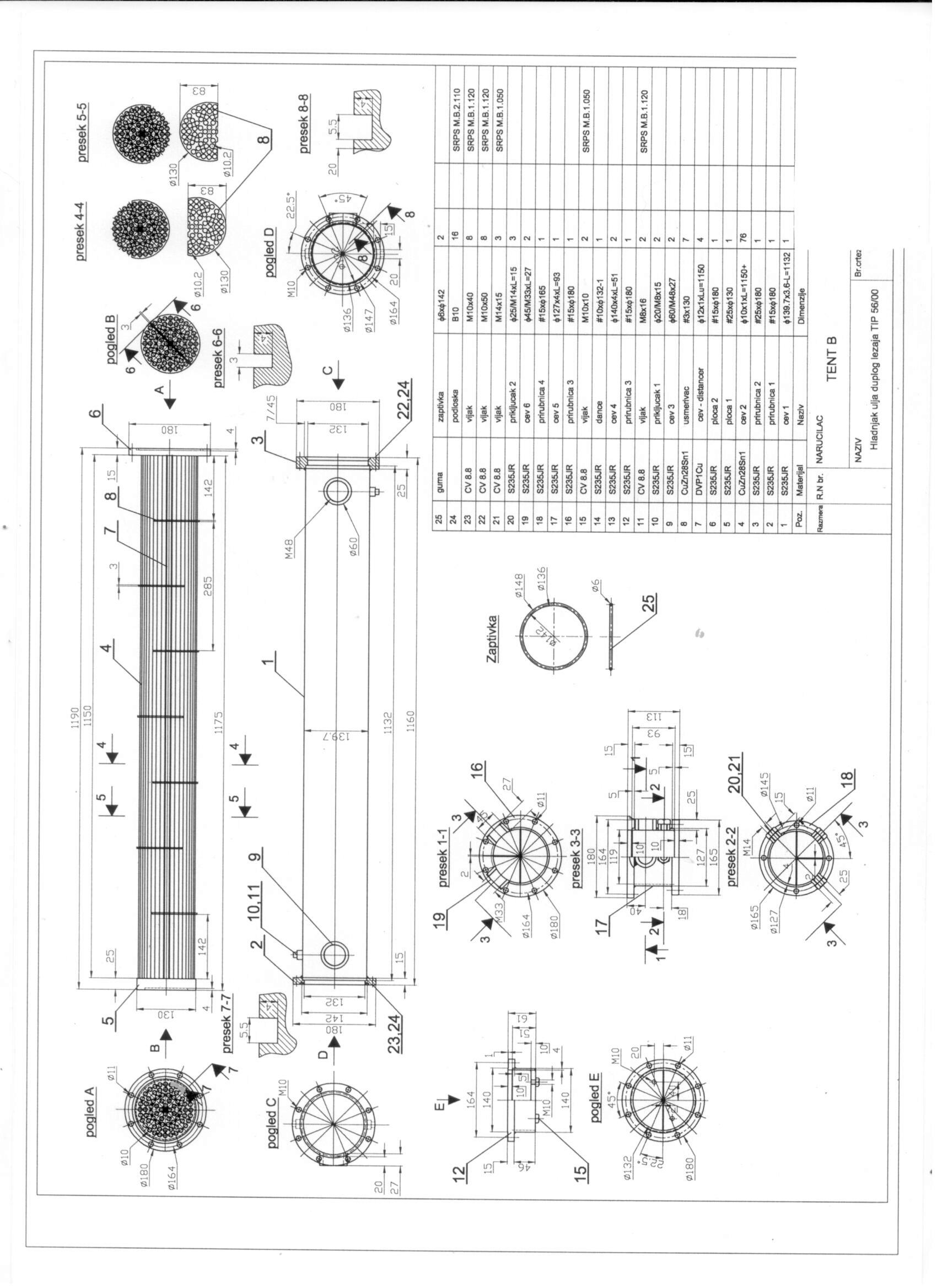 